Declaration of Local Count TotalsReferendum on the United Kingdom’s membership of the European UnionAs Counting Officer for the Harborough voting area at the referendum held on 23rd June 2016 under the European Union Referendum Act 2015, and having been authorised to do so by the Regional Counting Officer, I hereby give notice that I have certified the following:Signed:    Counting Officer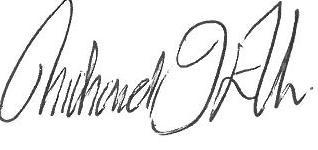 Name:  Richard EllisDated:  24th June 2016 The total number of ballot papers counted was54,910The number of votes cast in favour of REMAIN was27,028The number of votes cast in favour of LEAVE was27,850The number of ballot papers rejected was as follows:No official mark0Both answers voted for1Writing or mark by which the voter could be identified2Unmarked or void for uncertainty29The total number of ballot papers rejected was32